How many Birthday cards were sold?How many Thank You cards were sold?How many fewer Christmas cards were sold than Birthday cards?How many more Thank You cards were sold than Get Well cards?Which type of card is the mode?How many cards were sold altogether?Which team scored the most goals?Which team scored the least goals?How many goals were scored by Chelsea?How many more goals did Chelsea score than Man U?How many goals were scored by Cov City and Arsenal?How many goals were scored altogether? 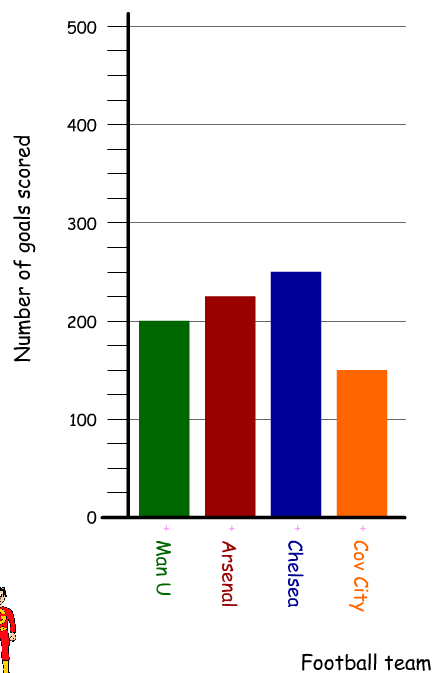 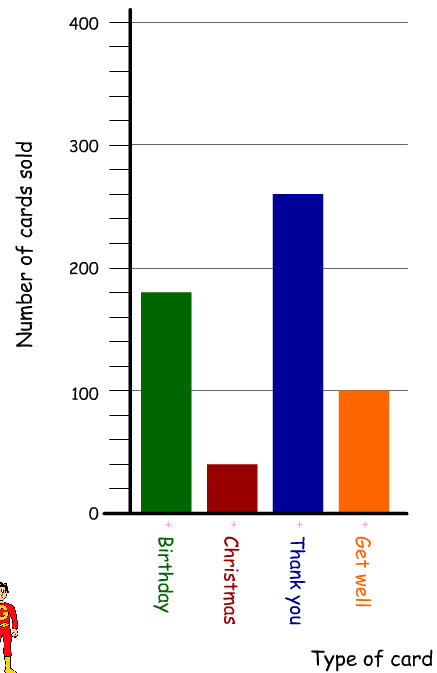 